ATZINUMS Nr. 22/12-3.8/36par atbilstību ugunsdrošības prasībāmAtzinums iesniegšanai derīgs sešus mēnešus.Atzinumu var apstrīdēt viena mēneša laikā no tā spēkā stāšanās dienas augstākstāvošai amatpersonai:Atzinumu saņēmu:20____. gada ___. ___________*DOKUMENTS PARAKSTĪTS AR DROŠU ELEKTRONISKO PARAKSTU UN SATURLAIKA ZĪMOGU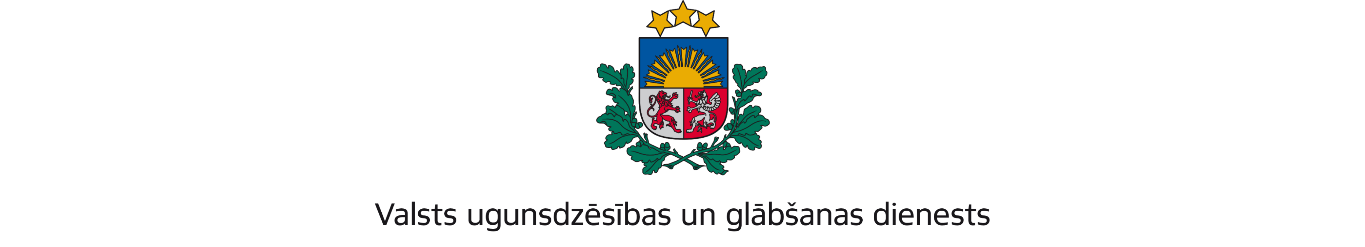 KURZEMES REĢIONA BRIGĀDEGanību iela 63/67, Liepāja, LV-3401; tālr.:63404475; e-pasts: kurzeme@vugd.gov.lv, www.vugd.gov.lvLiepājaBiedrība “Rīgas Futbola skola”(izdošanas vieta)(juridiskās personas nosaukums vai fiziskās personas vārds, uzvārds)24.05.2022.Reģistrācijas Nr.90011524360(datums)(juridiskās personas reģistrācijas numurs vai fiziskās personās kods)Uzvaras bulvāris 18, Rīga, LV-1048(juridiskās vai fiziskās personas adrese)1.Apsekots: PIKC “Liepājas valsts tehnikums” dienesta viesnīca.(apsekoto būvju, ēku vai telpu nosaukums)2.Adrese: Ventspils iela 51A, Liepāja (turpmāk – objekts).3.Īpašnieks (valdītājs): PIKC “Liepājas valsts tehnikums”,(juridiskās personas nosaukums vai fiziskās personas vārds, uzvārds)Reģistrācijas Nr.9000516617, Ventspils iela 51, Liepāja.(juridiskās personas reģistrācijas numurs vai fiziskās personas kods; adrese)4.Iesniegtie dokumenti: Nometņu vadītāja Vladislava Fiošina 2022.gada 16.maija iesniegums, ugunsdrošības instrukcija.5.Apsekoto būvju, ēku vai telpu raksturojums: PIKC “Liepājas Valsts tehnikums” dienesta viesnīca – objektā ierīkota automātiskā ugunsgrēka atklāšanas un trauksmes signalizācijas sistēma, iekšējais ugunsdzēsības ūdensvads un sausais cauruļvads. Telpas nodrošinātas ar ugunsdzēsības aparātiem un evakuācijas plāniem.6.Pārbaudes laikā konstatētie ugunsdrošības prasību pārkāpumi: nav.7.Slēdziens: Objekts atbilst ugunsdrošības prasībām.8.Atzinums izsniegts saskaņā ar: Ministru kabineta 2009.gada 1.septembra noteikumu Nr.981 „Bērnu nometņu organizēšanas un darbības kārtība” 8.5.apakšpunkta prasībām.(normatīvais akts un punkts saskaņā ar kuru izdots atzinums)9.Atzinumu paredzēts iesniegt: Valsts izglītības satura centrā(iestādes vai institūcijas nosaukums, kur paredzēts iesniegt atzinumu)Valsts ugunsdzēsības un glābšanas dienesta Kurzemes reģiona brigādes komandierim, Ganību ielā 63/67, Liepājā, LV-3401.(amatpersonas amats un adrese)Valsts ugunsdzēsības un glābšanas dienesta Kurzemes reģiona brigādes Ugunsdrošības uzraudzības un civilās aizsardzības nodaļas vecākā inspektore*A.Finka(amatpersonas amats)(paraksts)(v. uzvārds)Atzinums nosūtīts elektroniski(juridiskās personas pārstāvja amats, vārds, uzvārds vai fiziskās personas vārds, uzvārds; vai atzīme par nosūtīšanu)(paraksts)